О Всероссийском конкурсе научно-популярного видео «Знаешь? Научи!»5 октября 2023 года стартовал Всероссийский конкурс научно-популярного видео «Знаешь? Научи!» (далее – Конкурс), в котором каждый может попробовать себя в качестве научного блогера, стать ближе к науке и начать свой путь через тернии к звездам! Участников ждет множество увлекательных активностей, подарки от партнеров и возможность побороться за уникальные призы для себя, своих учителей и школ. Конкурс проходит в рамках Десятилетия науки и технологий при поддержке нацпроекта «Наука и университеты».Конкурс проводится Автономной некомерческой организацией «Национальные приоритеты» совместно с научно просветительским проектом «Атомариум | Homo Science Победители будут объявлены 17 апреля 2024 года. Торжественная церемония награждения состоится 15 мая 2024 года в Москве, в павильоне «Атом» Выставки достижений народного хозяйства. Информационные и визуальные материалы о Конкурсе доступны по ссылке:https://homo-science.ru/contests/special и по QR-коду: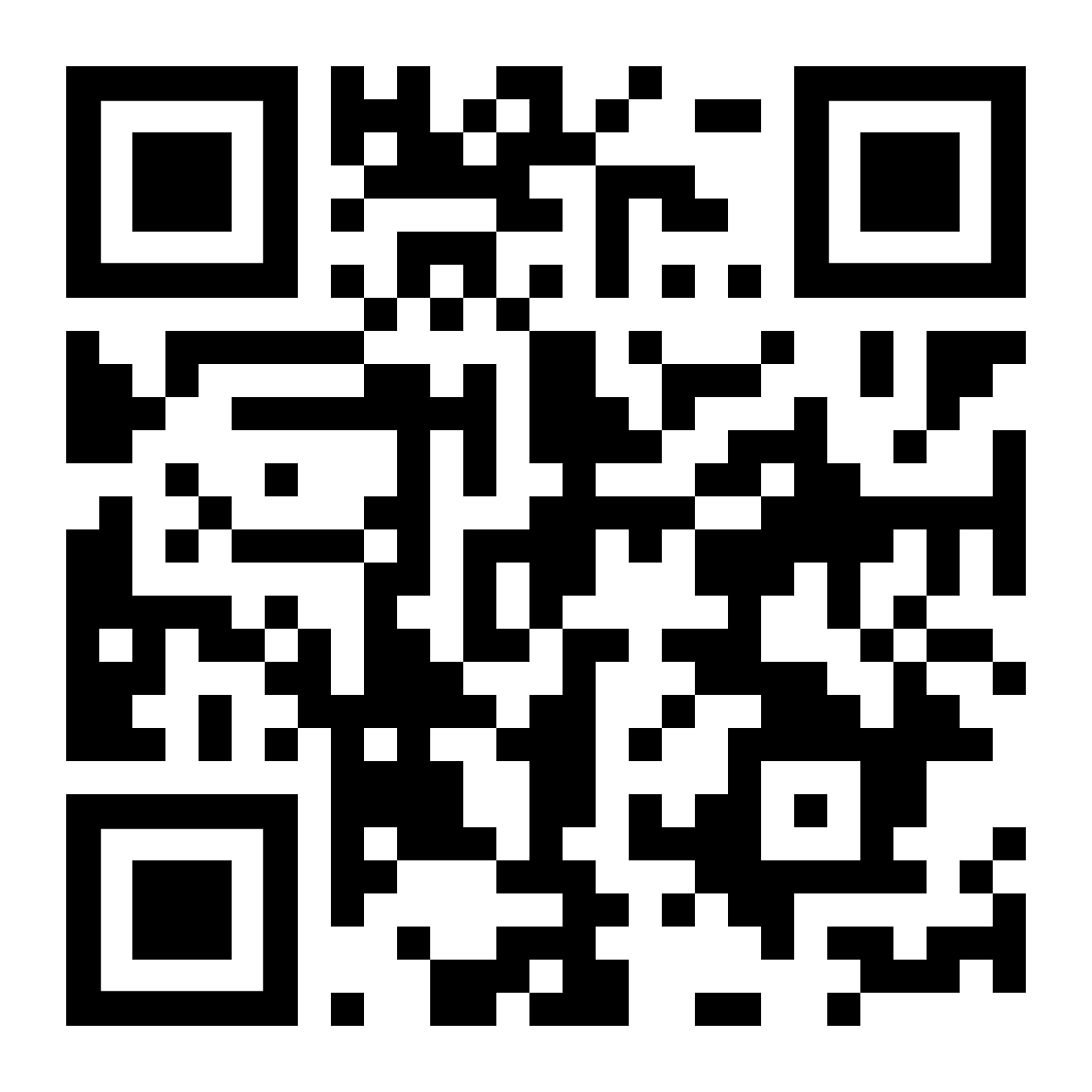 